PREFEITURA MUNICIPAL DE JAGUARÃO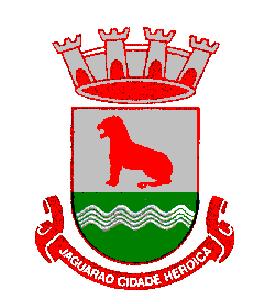 Secretaria da Saúde	                              Av. 27 de janeiro, 1303 – Fone/Fax: (53) 3261 1700E-mail: saúde.jaguarao@hotmail.comDISPENSAÇÃO DE REPELENTES TÓPICOS PARA GESTANTES – CUIDADOS CONTRA DENGUE, CHIKUNGUNYA E ZIKA	Segundo nota informativa apresentada pelo Ministério da Saúde, o vírus Zika está relacionado com os casos de microcefalia notificados no Brasil. Microcefalia é uma malformação congênita em que o cérebro do bebê não se desenvolve adequadamente. As investigações sobre o tema continuam em andamento para esclarecer questões como a infecção do feto e período de maior vulnerabilidade para a gestante. Em análise inicial, o risco está associado aos primeiros três meses de gravidez. O achado reforça o chamado para uma mobilização nacional para conter o mosquito transmissor, o Aedes aegypti, responsável pela disseminação doença.	Sendo assim, o Ministério da Saúde orienta recomendações importantes durante o período gestacional, entre elas uso de repelentes indicados para o período de gestação, uso de roupas de manga comprida e todas as outras medidas para evitar o contato com mosquitos, além de evitar o acúmulo de água parada em casa ou no trabalho. 	A ANVISA ainda declara que não há qualquer impedimento para a realização destes produtos devidamente registrados pela ANVISA. Ainda orienta alguns cuidados como:• Repelentes devem ser aplicados nas áreas expostas do corpo e por cima da roupa;• A reaplicação deve ser realizada de acordo com indicação de cada fabricante;• Em caso de contato com os olhos, é importante lavar imediatamente a área com água corrente.	Diante desta realidade, a Secretaria Municipal de Saúde, durante campanha de mobilização contra o mosquito Aedes aegypti, prevista para até junho de 2016, estará distribuindo repelente para as gestantes como estratégia para evitar casos de Zika e consequentemente, microcefalia nos recém-nascidos. 	A organização e dispensação destes repelentes será realizada da seguinte forma:	LOCAL: Farmácia Municipal (8 às 17h)	PÚBLICO ALVO: Gestantes até 15 semanas de gestação;	QUANTIDADE: 1 frasco 100ml/mês/gestante	CONDIÇÕES:	- Estar realizando o pré-natal na rede pública de saúde;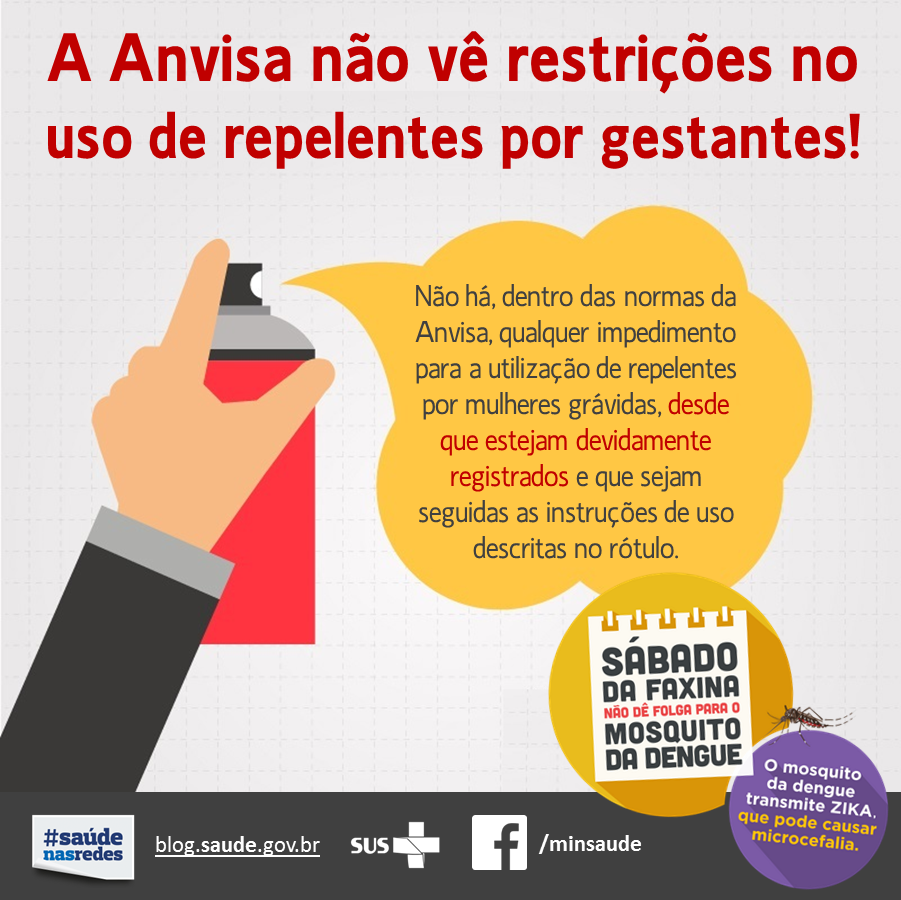 	- Estar portando receita médica com prescrição do repelente, com idade gestacional declarada (até 15 semanas).	- A receita ficará retida na farmácia.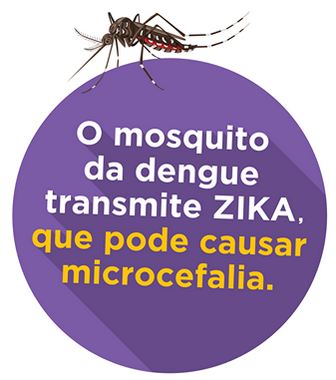 CELSO ACOSTA CAETANOSecretário Municipal Saúde Jaguarão